TEDENSKI PLAN OPB od 30. marca do 3. aprila 2020   		NE POZABI: ROKE SI UMIVAJ Z MILOM, ne pozabi na kožo med prsti.   PAHLJAČA - za lažje delo si oglej video 		     	  ŽEPEK - za lažje delo si oglej video 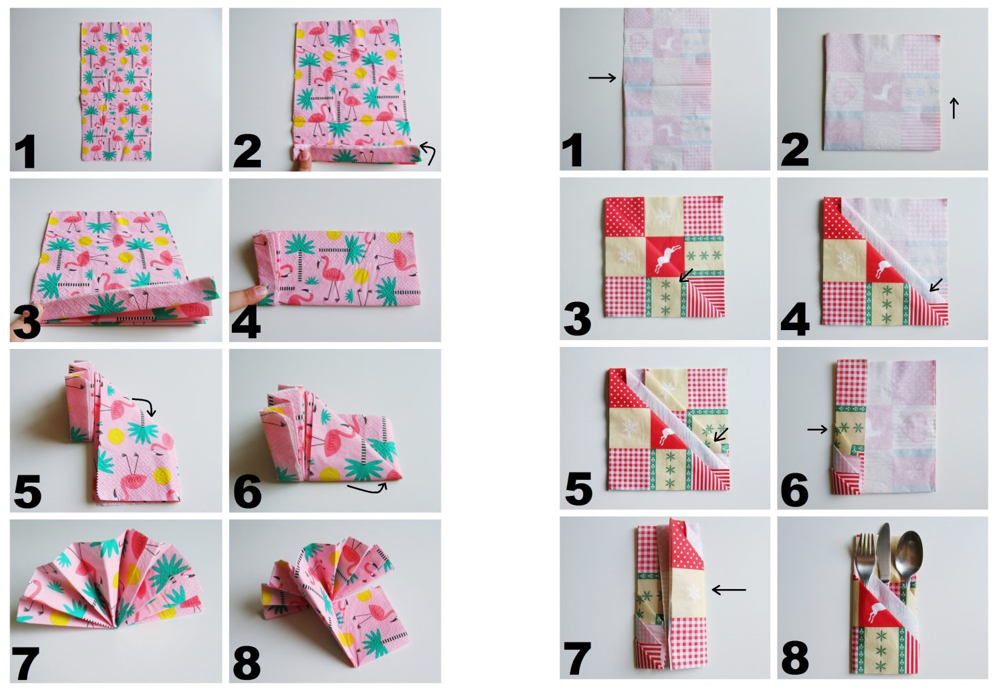   Še več idej z video prikazom za zlaganje prtičkov lahko najdeš tukaj. Za 4. in 5. razred velja, da si v beležko zapisuješ, kaj zanimivega si v dnevu počel, v prostem času. Tako bo nastal tvoj OSEBNI DNEVNIK. Karkoli boste izdelali, shranite, in ko boste prišli v šolo, izdelke pokažete učiteljici. Tako bo nastala še zanimiva razstava. In ker se bomo takrat še rajši družili, bo zanimivo prav vse, kar boste naredili.DEJAVNOSTVSAK DANRazmisli, pogovarjaj se …KOSILOŠe vedno vsak dan pomagam pri pripravi kosila ali večerje, pospravljam mizo. Bonton pri jedi imam že v malem prstu.  V tem tednu se urim v pripravljanju pogrinjka. Preizkusi se v pripravi pogrinjkov. Načrt  najdeš na koncu tabele. SPROSTITVENA DEJAVNOSTTelovadne vaje (video), sprehod; igre z žogo na dvorišču; vožnja po kolesarski poti (aktivnosti so odvisne od vremenskih razmer) Risanje, barvanje, branje ali poslušanje pravljic … Če potrebuješ počitek, je dovoljeno tudi poležavanje. A pazi, s poležavanjem ni dobro pretiravati. Na sprehodu opazuj rastline in živali. Poimenuj jih. Izberi dve rastlini in ju opazuj na vsakem sprehodu. Se je kaj spremenilo od prejšnjega sprehoda?SAMOSTOJNO UČENJEDelo po planu razreda, ki ga obiskujem. USTVARJALNO PREŽIVLJANJE ČASA OPOMBA:Razlage iger in še več idej najdeš na spletni strani za OPB. Učitelji se trudimo in jih redno dopolnjujemo. Igre na prostem po izbiri otrok: Zemljo krast, Gumitvist, Ristanc, Punce, punce ven, Zadeni tarčo ipd.Opise in navodila za igre poišči na spletni strani šole. Igre ob slabem vremenu po izbiri otrok:En kovač konja kuje; Škarje, kamen, list; Leti, leti; Izdelam svojo družabno igro …Ustvarjam: Izdelam cvetoče drevo, papirnate rože, papirnata letala ... Razgibavanje možganov: rebusi, križankeOpravljam naloge, ki mi jih naložijo starši in jih zmorem narediti: pospravim igrače, počistim sobo, odnesem smeti, pravilno ločujem odpadke, zalijem rože, nahranim hišne ljubljenčke, pospravim posodo … Prejšnji vikend smo prestavili kazalce na uri. Si opazil-a, kakšne spremembe? Pripoveduj o njih. Če si (ali pa še boš) karkoli ustvarjal-a in bi rad-a svoje izdelke delil-a z učenci naše šole, prosi starše, da izdelek fotografirajo in pošljejo na mail lilijana.pelc@guest.arnes.si Izdelek bomo objavili na spletni strani šole v fotogaleriji. 